ФИО Образование по дипломуинтернатура, специализацияПрофессиональная переподготовкаКАТЕГОРИЯДата выдачи сертификатаСрок действия сертификата1Акимова Ирина БрониславовнаВрач педиатр.Ташкентский ПМИ,
 1992 год, специальность "Педиатрическое дело", квалификация врач-педиатр удостоверение "педиатрия" с 05.11.2013 по  16-12-2013  РНИМУ 216ч.вторая16.12.2013г16.12.2018г7Борисенко Ольга АндреевнаВрач педиатр2-ой ГМИ им. Н.И.Пирогова
1987год, специальность "Педиатрия", квалификация врач-педиатр интернатура по педиатрии с 03-08-1987 по 03-07-198816.12.2013г16.12.2018г9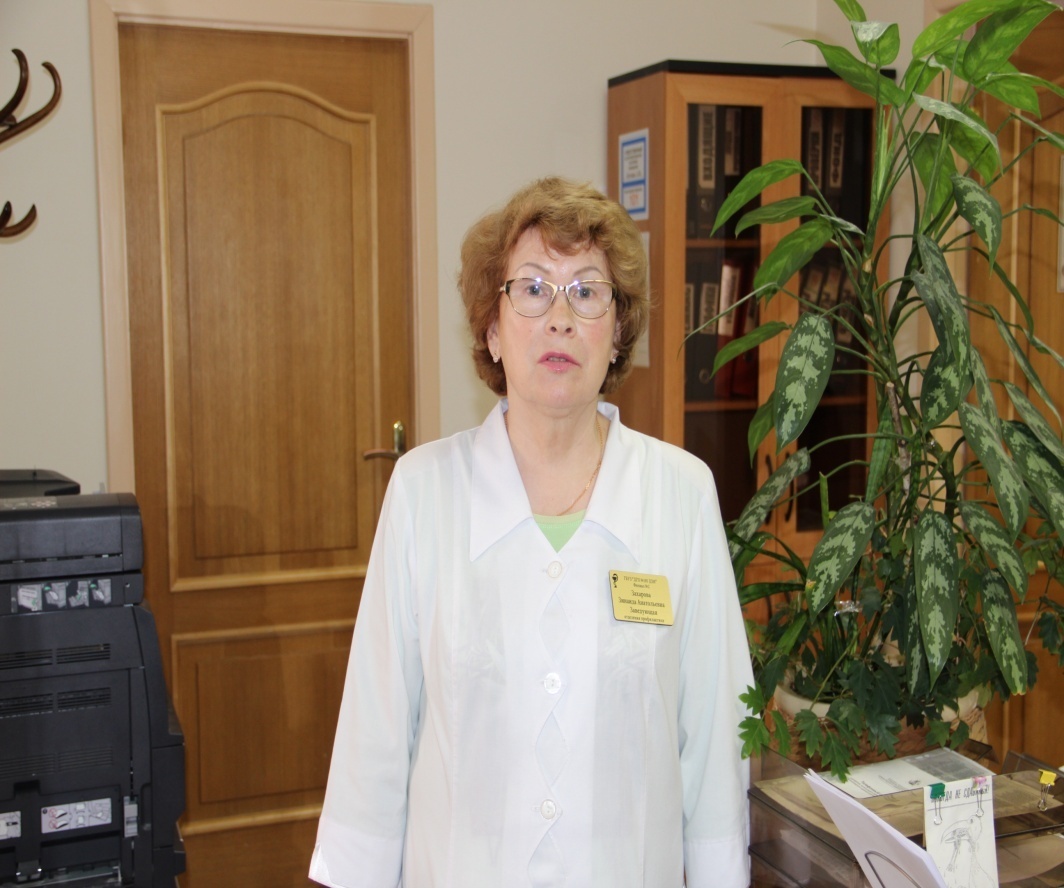 Захарова Зинаида АнатольевнаВрач-педиатр отделения профилактикиГорьковский МИ,
1968год, специальность "Педиатрия", квалификация врач педиатр клиническая ординатурапо "педиатрии" при Горьковском МИ с 13-05-1968 по 31-12-1970высшая20.12.2013г20.12.2018г10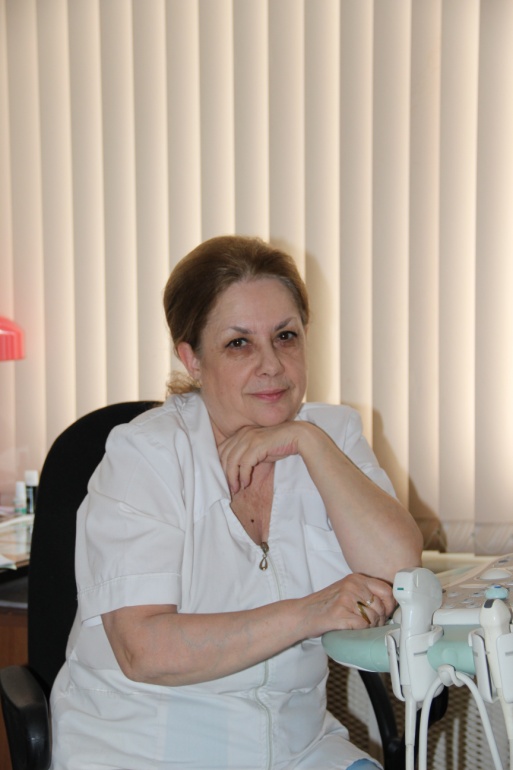 Иванченко Ирина ВладимировнаВрач ультразвуковой диагностикиВоронежский ГМИ, 
1976 год, 
специальность "Педиатрия", квалификация врач-педиатринтернатура по педиатрии в ГБ № 3 г. Зеленограда с 01-09-1976 по 03-08-1977"ультразвуковая диагнстика", 576час. С 02-03-1998 по 27-06-1998, РМАПОвысшая07.04.2012г07.04.2017г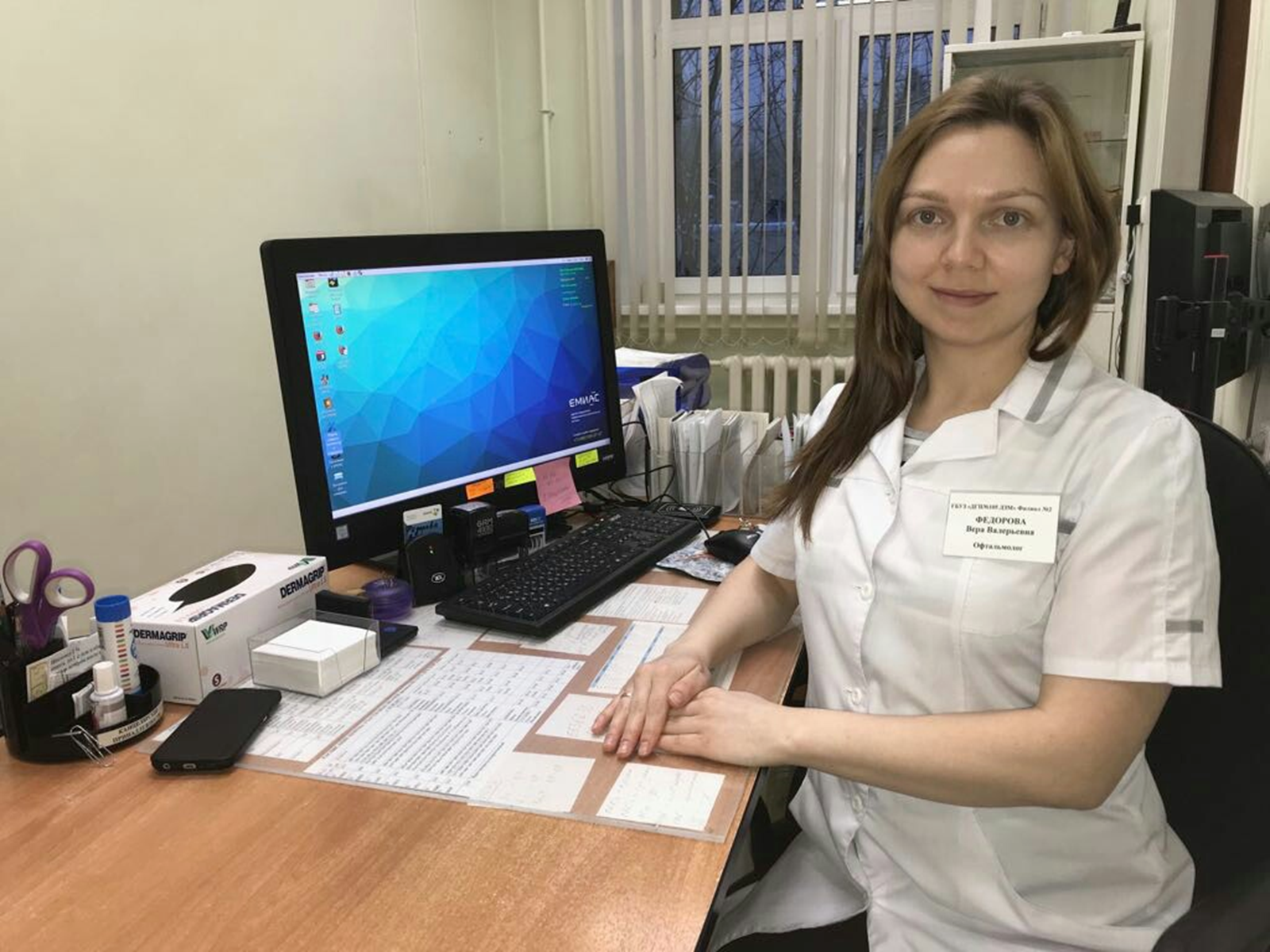 Федорова Вера Валерьевнаврач-офтальмологГОУ ВПО Кыргызско-Российский Славянский Университет 2012г.  По специальности: "Педиатрия"ГОУ ВПО Кыргызско-Российский Славянский Университет 2014г.  по специальности: "Офтальмология" Ординатура05 апреля 201705 апреля 202214Михайлова Ольга ВикторовнаВрач педиатрГОУ ВПО РГМУ,  2001 год, специальность "Педиатрия", квалификация врач педиатринтернатура по педиатрии в ГБ № 3 г. Зеленограда с 01-09-2002 по 29-07-2003первая24.05.2013г24.05.2018г15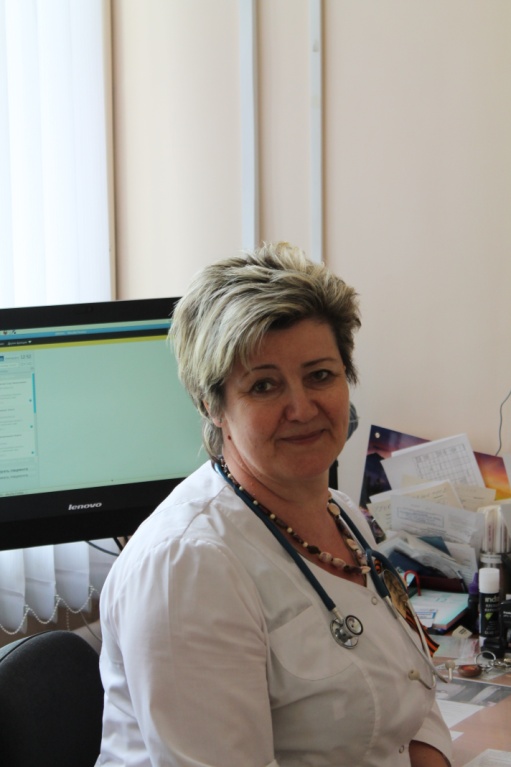 Молоткова Светлана Николаевна (имеет две специальности)Врач физиотерапевт2-ой ГМИ им. Н.И.Пирогова
1985 год, 
специальность "Педиатрия", квалификация врач-педиатринтернатура по педиатрии на базе ДКБ № 2  с 01-08-1985 по 01-07-1986;
ординатура по педиатрии на базе ДГКБ № 7 с 01.09.1990 по 01.09.1992Специализация по физиотерапии  с 04.10.1994г. по 04.01.1995г., РМАПО; "Лечебная физкультура и спортивная медицина", 576час. С 14-01-2013 по 15-05-2013, ИППО ФМБЦ ФМБА Россиивысшая22.04.2015г22.04.2020г19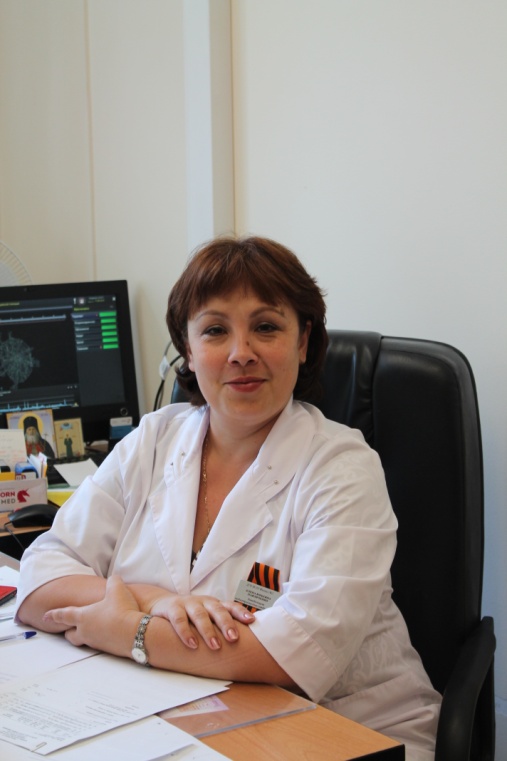 Павличенко Елена ЮрьевнаЗав. педиатрическим отделением, врач педиатр.Ташкентский ПМИ, 1998 год, , специальность "Педиатрия", квалификация врач-педиатринтернатура по врач-ВОП на базе 1 семейной поликлинике МЗ Республика Узбекистан с 01-08-1998 по 01-07-1999первая13.10.2015г13.10.2020г21Погуляйло Наталья Евгеньевна  (имеет две специальности)Врач ультразвуковой диагностики.Владивостокский ГМИ- Самарский МИ,
1992 год, специальность педиатрия, квалификация врач-педиатринтернатура по педиатрии в Муниципальном предприятии Центр "Мать и дитя" г. Нижневартовска с 03-09-1992 по 30-06-1993 "ультразвуковая диагнстика", 576час. С 11-02-2013 по 03-06-2013, РУДН03.06.2013г03.06.2018г22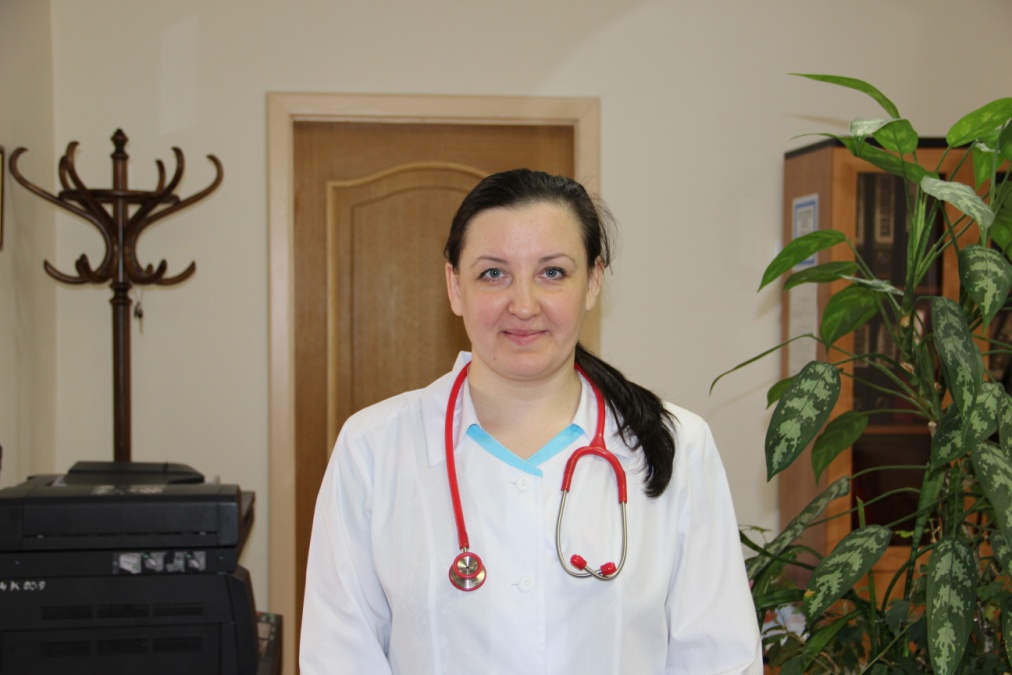 Пяткина Екатерина ИвановнаВрач педиатрМордовский ГУ, 
2004 год, 
специальность "Педиатрия", квалификация врачинтернатура по педиатрии в МОНИКИ с 02-08-2004 по 01-08-200512.10.2015г12.10.2020г23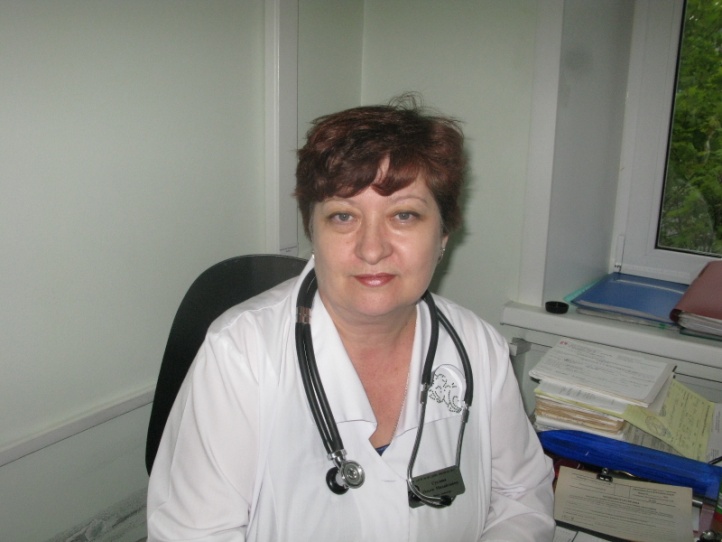 Суслова Ольга МихайловаВрач педиатр подростковыйБлаговещенский ГМИ, 
1985 год, специальность "Лечебное дело", квалификация врач лечебникинтернатура по педиатрии  на базе Тамбовской ЦРБ амурской обл., с 01-08-1986 по 30-06-1987высшая16.12.2013г16.12.2018г24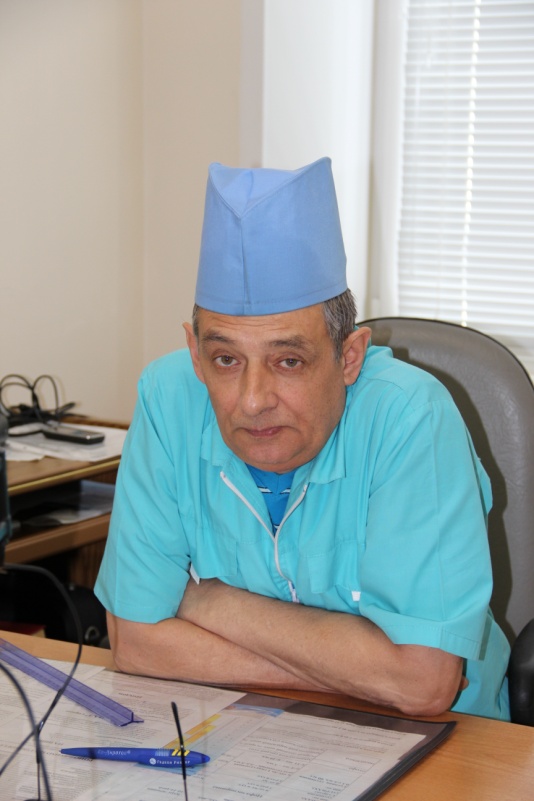 Сухомлинов Александр ПавловичВрач оториноларингологСаратовский ГМИ, 1976 год, специальность "Педиатрия", квалификация врач педиатринтернатура по педиатрии на базе Ст.Оскольской ДБ с 01-08-1976 по 01-07-1977 специализация по оториноларингологии  с 01.09.1977 по 31.12.1977, на базе Областной больницы № 1, Белгородской обл.высшая01.11.2014г01.11.2019г25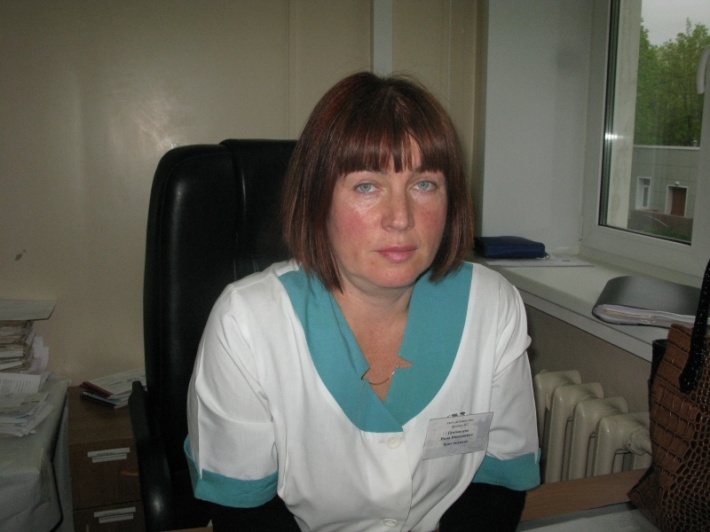 Тамбовцева Инна НиколаевнаВрач педиатрЯрославский ГМИ, 1987 г.,
 , специальность "Педиатрия", квалификация врач-педиатринтернатура по педиатрии на базе Никольской ЦРБ г. Вологды, с 07-09-1987 по 30-06-198816.12.2013г16.12.2018г26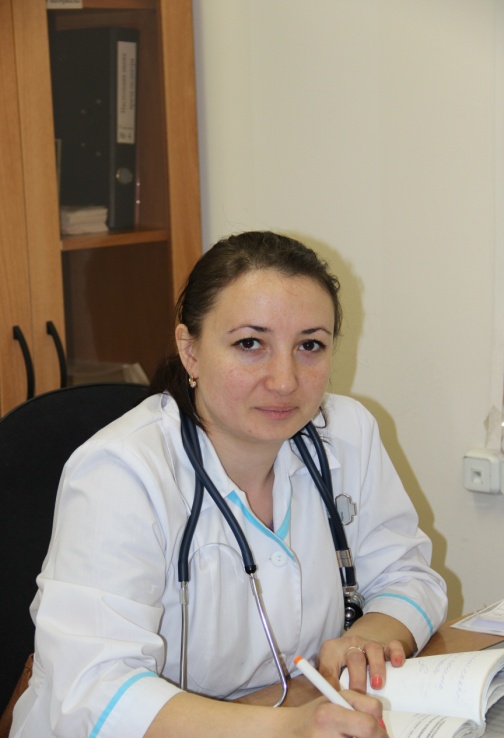 Чернышёва Евгения ЮрьевнаВрач педиатрЧитинская  ГМА, 
2004 год, специальность педиатрия, квалификация врачинтернатура по педиатрии на базе Читинской ГМА с 01-09-2004 по 31-08-200516.12.2013г16.12.2018гМедсёстры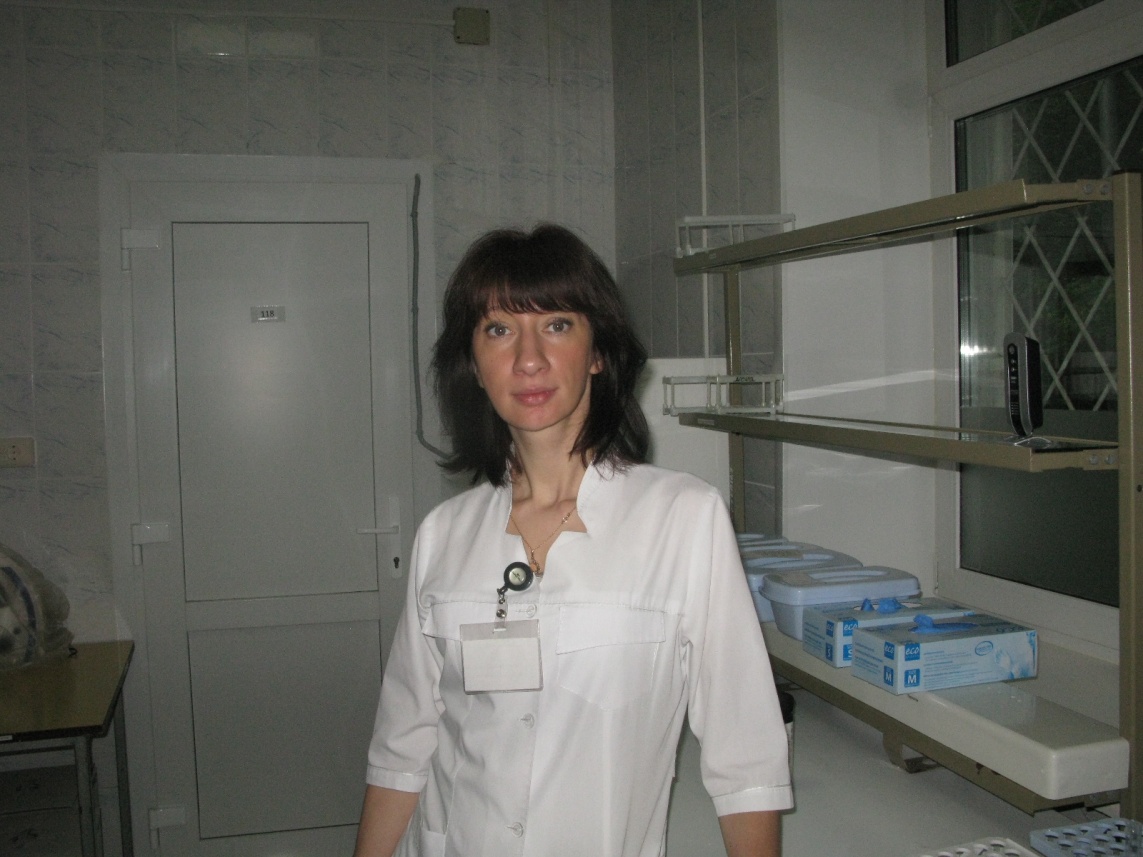 Волкова Оксана ВалерьевнаФельдшер - лаборант.Московское ФМУ № 10, 1995 год, специальность лабораторная диагностика, квалификация фельдшер лаборант"лабораторная диагностика"  А № 3343133 от 15-11-2012 ГБОУ СПО МК № 1 ДЗМ высшая15.11.2012г15.11.2017гЕрмакова Румия МаратовнаМедсестра по физиотерапииШахрисабзскоеМу Республика Узбекистан 1987 год, специальность сестринское дело, квалификация медицинская сестраспециализация "физиотерапия" ЦПКСЗ  288 час. С 17-01-2007 по 20-03-2007высшая01.06.2012г01.06.2017г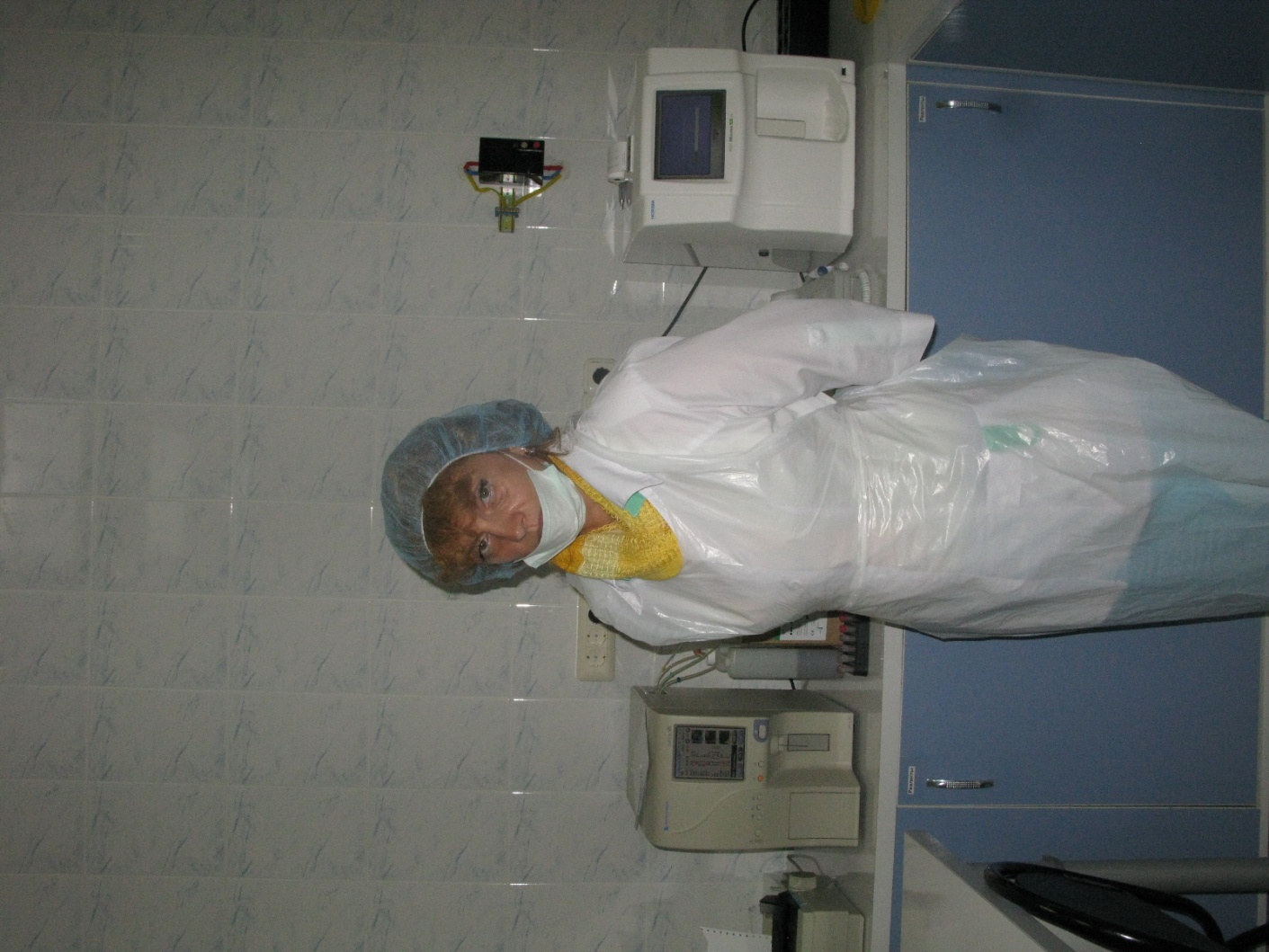 Калякина Светлана ВладимировналаборантКостромское МУ, 1989 год, специальность фельдшерское дело, квалификация фельдшер"лабораторная диагностика"    от 24-11-2014,  ГОБУ СПО  "МК № 8"высшая24.11.2014г24.11.2019г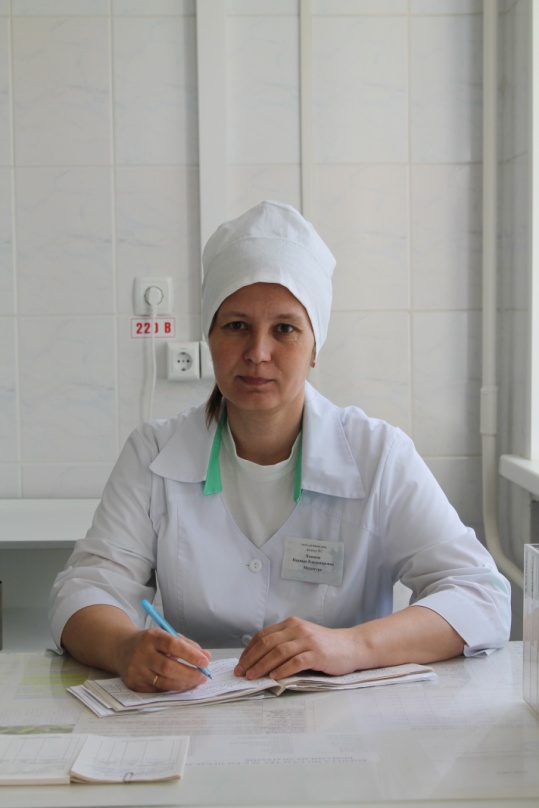 Канаева Варвара ВладимировнаМедсестра процедурного кабинетаМосковское МУ № 6, 1988 год, специальность сестринское дело, квалификация медицинская сестра детских ЛПУ"сестринское дело"                 А  № 4493259 от 30-09-2011,            ГОБУ СПО  "МУ № 13"20.06.2016г20.06.2021г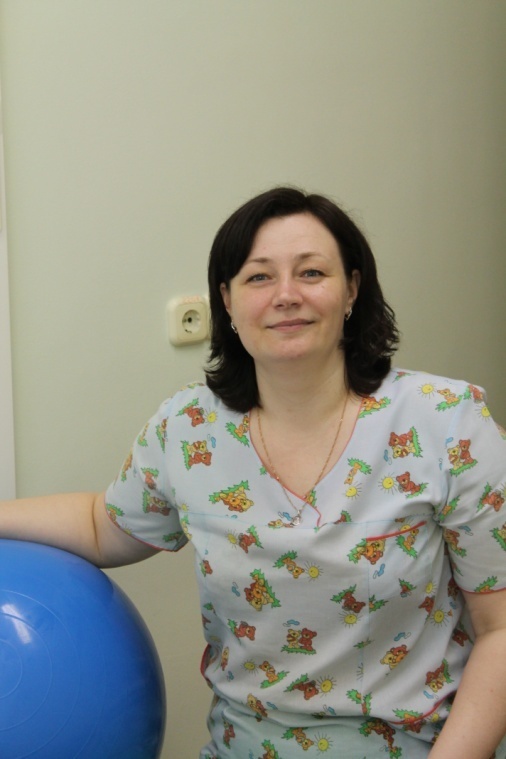 Клименко Наталья ИвановнаМедсестра по массажуМосковское МУ № 23, 1991 год, специальность сестринское дело, квалификация медицинская сестра"медицинский массаж" УПК РСМиФО ДЗМ  288 час. С 09-11-1995   по 12-02-199615.02.2013г15.02.2018г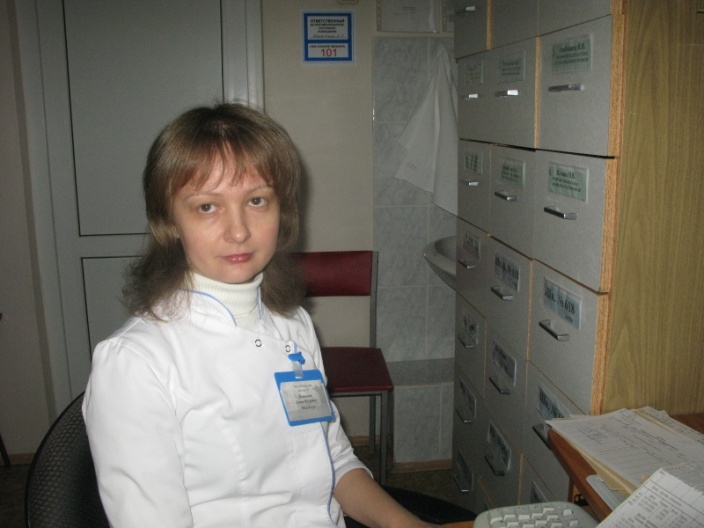 Панасенко Елена ПетровнаМедсестра прививочный кабинетМосковское МУ № 23, 1998 год, специальность лечебное дело, квалификация фельдшер07.03.2014г07.03.2019г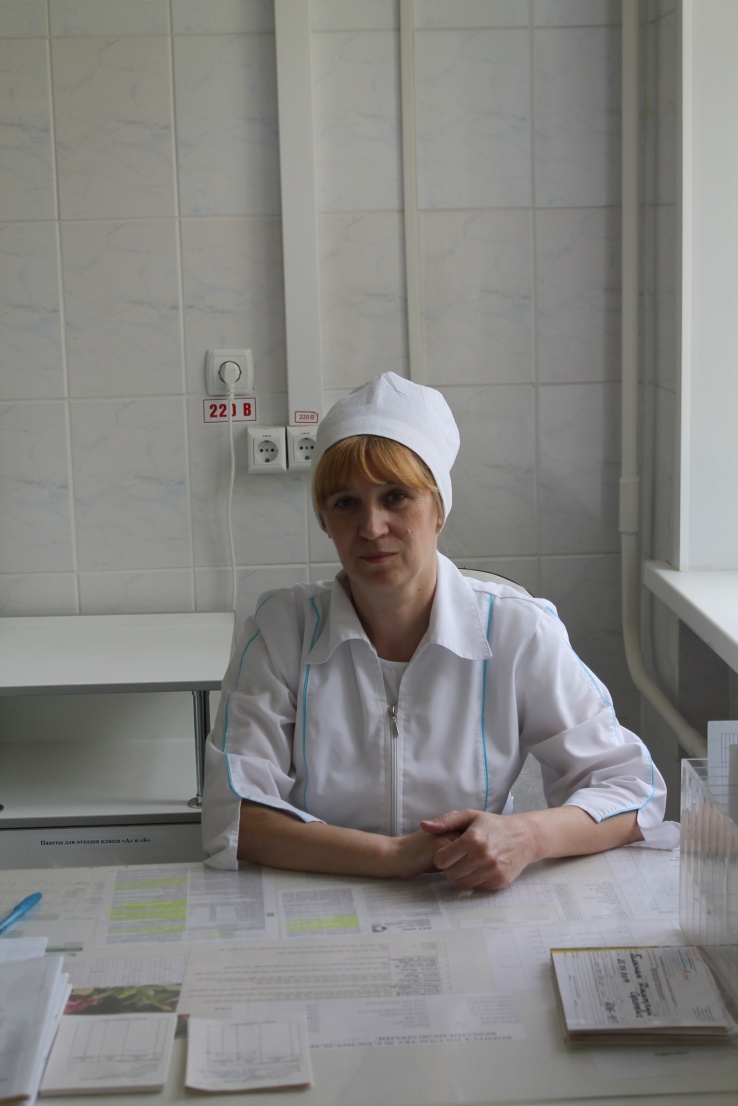 Попова Светлана АлексеевнаМедсестра процедурного кабинетаСерпуховское МУ, 1982 годспециальность акушерское дело, квалификация акушерка"сестринское дело"                 А  № 4118442 от 06-04-2011,            ГОБУ СПО  "МК № 8"27.11.2015г27.11.2015г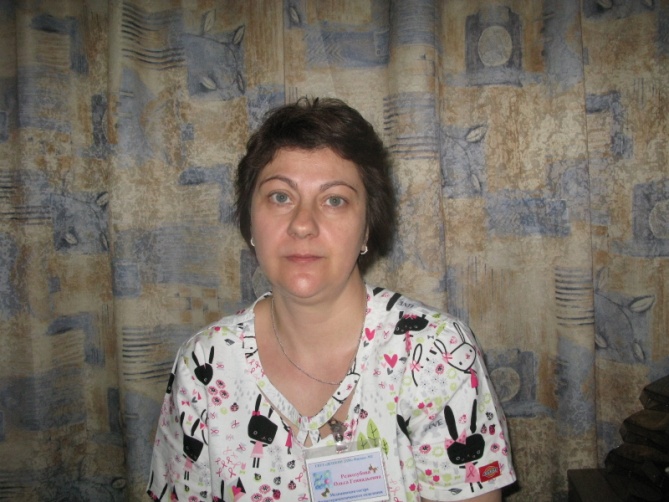 Редкозубова Ольга ГеннадьевнаМедсестра по физиотерапииРыбинское  МУ , 1991 годспециальность сестринское дело, квалификация медицинская сестраспециализация "физиотерапия" ИПК ФМБА  288 час. С 28-11-2005 по 23-01-200613.04.2016г13.04.2021г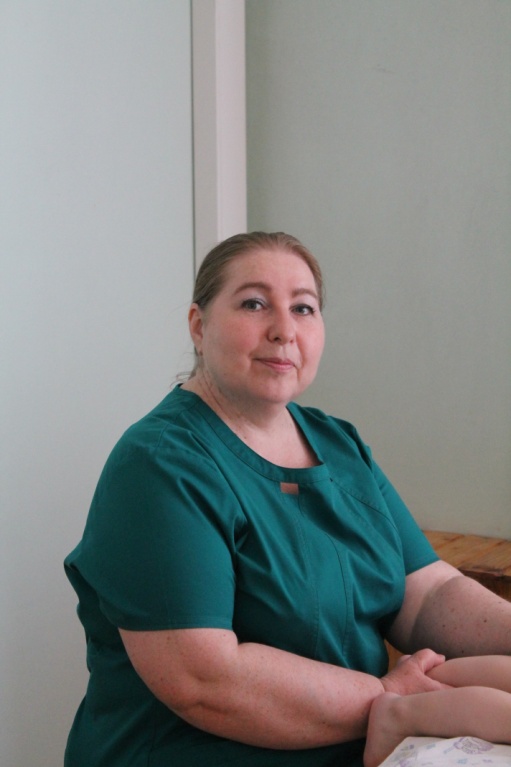 Учамбрина Ирина ИвановнаМедсестра по массажуМосковское МУ № 16, 1983 год, специальность сестринское дело, квалификация медицинская сестраспециализация "медицинский массаж" ЦПКСЗ  288 час. С 20-02-2007 по 25-04-200722.11.2012г22.11.2017г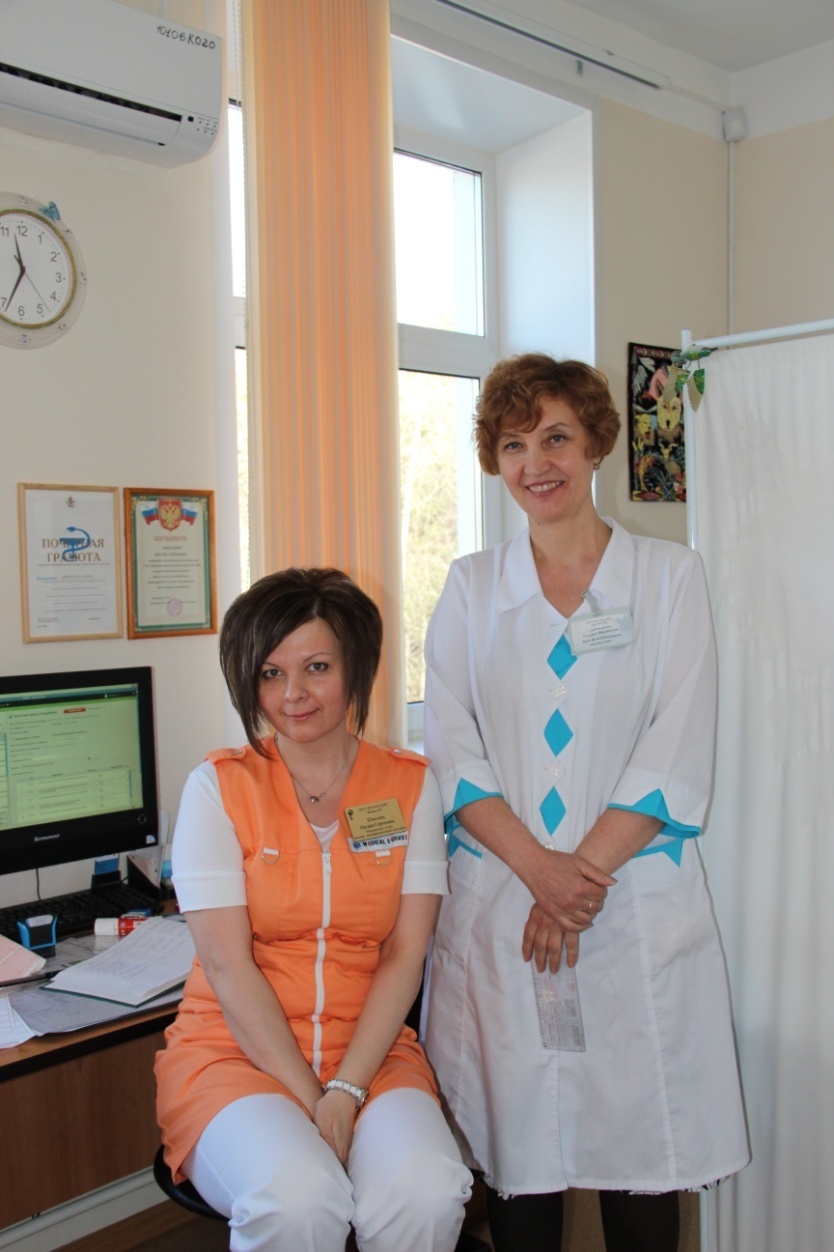 Шмелева Оксана СергеевнаМедсестра функциональной диагностики. МУ № 23 1993 год, специальность сестринское дело, квалификация медицинская сестра Специализация «функциональная диагностика» 2014 год 288 час, МК № 5 с 03-09-2014 по 28-10-201429.10.2014г29.10.2019г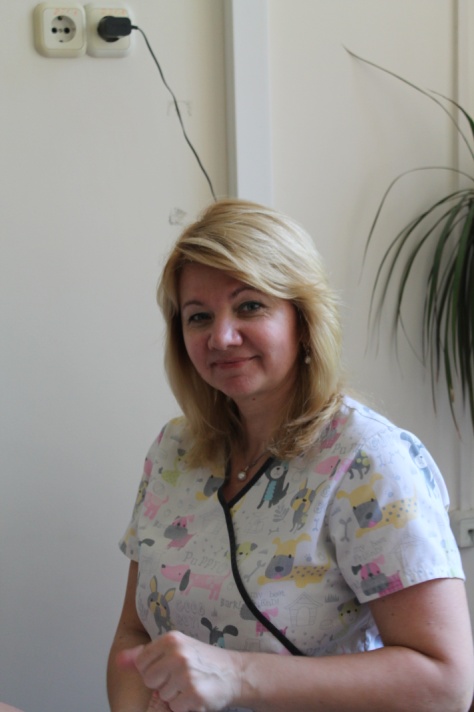 Яньшина Наталья АнатольевнаМедсестра  по массажуМосковское МУ № 23, 1988 год, специальность сестринское дело, квалификация медицинская сестра"медицинский массаж" (дет) б/н с 11-01-2011 по 22.03.2011 ГОБУ "ЦПКСЗ" 288ч29.10.2015г29.10.2020г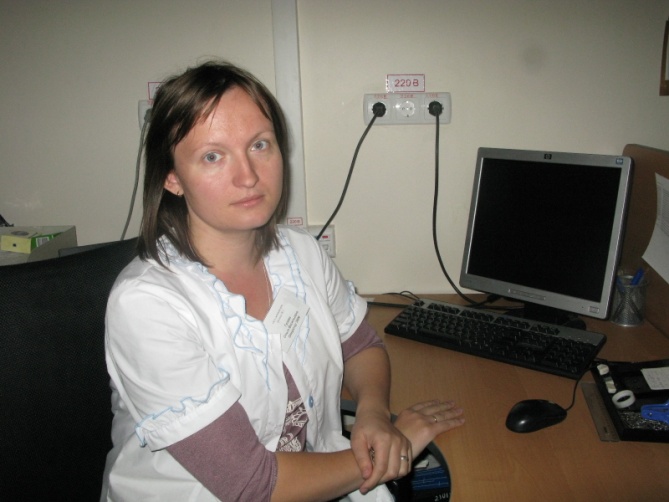 Гусева Ольга ВасильевнаМедицинский регистратор. Платные услуги.